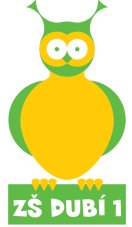     tel./fax:  417 717 999						                     IČO: 46 07 11 56    e-mail:  zsdubi1@seznam.cz			     		                     www.zsdubi1.czZÁPISNÍ LIST pro školní rok 2022/2023Jméno a příjmení dítěte                                                                           Datum narození Rodné číslo _________________   Místo narození  ___________________   Zdrav.poj  Státní občanství__________ Trvalý pobytÚdaje o předchozím vzdělávání žáka (ZŠ, MŠ) Zdravotní stav, obtíže, alergie, postižení, dětský lékař	Bude navštěvovat ŠD                 Nadání, talent v oboruSourozenci: jméno, třídaOTEC __________________________ Bydliště (pokud je odlišné)Mobil__________________ do zam._______________ E-mail ZaměstnáníMATKA ________________________ Bydliště (pokud je odlišné)Mobil__________________ do zam._______________E-mailZaměstnáníZákonní zástupci (v případě, že zákonný zástupce není otec a matka):Jméno______________________________________Jméno______________________________________Potvrzuji správnost zapsaných údajů a dávám svůj souhlas základní škole k tomu, aby zpracovávala a evidovala osobní údaje a osobní citlivé údaje mého dítěte ve smyslu všech ustanovení zákona č. 110/2019 Sb. o zpracování osobních údajů v platném znění (GDPR). Dále dávám škole svůj souhlas k tomu, aby s mým dítětem mohl v rámci prevence sociálně patologických jevů pracovat psycholog, speciální pedagog a další odborní pracovníci z oblasti psychologických služeb, sociálních a obdobných služeb. Souhlasím s možností orientačního testování přítomnosti návykových látek v organismu mého dítěte, existuje-li důvodné podezření z požití návykové látky a možného ohrožení jeho zdraví. Svůj souhlas poskytuji pro účely vedení povinné dokumentace školy podle zákona č. 561/2004 Sb. školského zákona v platném znění, vedení nezbytné zdravotní dokumentace a psychologických vyšetření, pořádání mimoškolních akcí školy, přijímací řízení na střední školy, úrazové pojištění žáků, provedení psychologických vyšetření, zveřejňování údajů a fotografií mého dítěte v propagačních materiálech školy, včetně internetových stránek školy a pro jiné účely související s běžným chodem školy. Byl jsem seznámen se skutečností, že v rámci minimálního bezpečnostního standardu jsou vchody do školních budov a školní jídelny monitorovány kamerovým systémem. Souhlas poskytuji na celé období školní docházky mého dítěte na této škole a na zákonem stanovenou dobu, po kterou se tato dokumentace na škole povinně archivuje. Byl jsem poučen o právech podle zákona č. 110/2019 Sb.V _______________ dne ____________Zapsal/a, podpis:________________________________________________________________